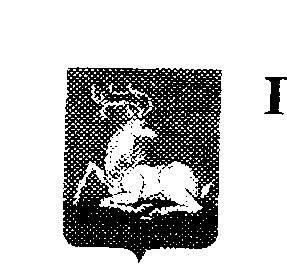 УПРАВЛЕНИЕ ОБРАЗОВАНИЯАдминистрации Одинцовского муниципального районаП Р И К А З.03. 2014  г.     №  г. ОдинцовоО проведении  муниципального этапа музыкально-драматического конкурса «Радуга»для школьников на иностранных языках(английском, французском, немецком)в 2013/2014  учебном году В целях развития творческих способностей обучающихся, выявления и воспитания одаренных детей, воспитания национального самосознания и чувства патриотизма, приобщения к духовно-нравственным и культурным ценностям своей страны и других народов, стимулирования совместного творчества детей и педагоговПРИКАЗЫВАЮ:Провести 28.03.2014г. муниципальный тур конкурса «Радуга» на иностранных языках(английском, немецком, французском)  для обучающихся 5-11 классов. Подвести итог 28.03.2014г. Утвердить положение о конкурсе «Радуга» (приложение №1).Утвердить оргкомитет для организации и проведения муниципального этапа конкурса «Радуга» (приложение №2).Для подведения итогов муниципального этапа конкурса «Радуга»  утвердить жюри (приложение №3). Контроль за исполнением приказа возложить на Шрамко Ж.В., директора УМЦ «Развитие образования».Начальник  Управления  образования                          Приложение №1к приказу Управления образованияот _____________ 2014г. №______Положениео проведении муниципального тура музыкально-драматического конкурса «Радуга»(английский, немецкий, французский языки)	Цель: Систематическая и целенаправленная деятельность системы образования по воспитанию и развитию гармоничной личности, приобщению к духовно-нравственным и культурным ценностям своей страны и других народов. Стимулирование совместного творчества детей и педагогов, формирование навыков коллективного познания действительности.Задачи:- выявление лучших творчески одаренных детей – обучающихся образовательных учреждений;- формирование социокультурной компетенции учащихся как основы успешной межкультурной коммуникации;-  воспитание национального самосознания; - творческое развитие личности ребенка, его эстетических чувств в эмоциональном познании мира;-активизация  способностей обучающихся к культурно-художественному творчеству, преобразованию и созиданию;-развитие мотивации к изучению культурного и исторического наследия стран изучаемого языка;- сохранение и приумножение культурно-исторических связей между Россией и другими странами;- формирование устойчивого интереса к изучению иностранного языка через культуру других стран и народов;-популяризация и развитие национально-региональных и фольклорных мотивов в музыкальном творчестве;-популяризация писателей, драматургов стран изучаемого языка.- распространение опыта лучших педагогов, повышение их профессионального мастерства.Сроки проведения конкурса:С 01.02. 2014 г. –28.02. 2014 г.- школьный этап конкурса «Радуга».28.03.2014г. муниципальный этап конкурса «Радуга».28.03.2014г.- подведение итогов конкурса «Радуга». Участники конкурса:Обучающиеся образовательных учреждений города Одинцово и Одинцовского района, изучающие английский, немецкий, французский языки.Победители школьного конкурса. Возрастные категории: 5-11 классы.Основными направлениями конкурса являются:1.Музыкальное творчество: инсценировка песен на иностранных языках; 2.Театрально - драматическое искусство:театрализованные представления на иностранных языках.Критерии оценивания:1.Оригинальность.2.Исполнение3.Актуальность.4.Лингвистические умения (фонетические, лексические, грамматические)5.Социо-культурная направленность6.Когнитивность8.Соответсвие возрасту и тематике образовательного процессаНаграждение участников конкурса.По итогам конкурса в соответствии с решением жюри участникам конкурса присваиваются призовые места (победители и призеры). Обучающихся, ставших победителями муниципального этапа конкурса, наградить грамотами Управления образования Администрации Одинцовского муниципального района.Обучающихся,  ставших призерами муниципального этапа, наградить грамотами учебно-методического центра «Развитие образования».Приложение №2к приказу Управления образованияот _____________ 2014г. №______СПИСОК
членов оргкомитета муниципального этапа конкурса «Радуга»Приложение №3к приказу Управления образованияот _____________ 2014г. №______СПИСОКчленов жюри муниципального этапа конкурса «Радуга» `ФИОМОУ, должностьПредседательМинаева О.В.учитель английского языка Одинцовской гимназии №4Зам. ПредседателяМатвиенко И.Г.учитель английского языка МБОУ Одинцовской сош №12Члены оргкомитетаЧлены оргкомитетаЧлены оргкомитета1Моисеенко В. М.учитель немецкого языка  МБОУ   Часцовской сош2Акимова  Г. М.учитель английского языка МБОУ Голицинской сош.№2   3Жаркова Г.В.учитель немецкого языка  МБОУ Захаровская сошФИОУО, должностьПредседательПредседательДавыденковаН.П.методист УМЦ «Развитие образованияЗам. председателяЗам. председателяШипунова Л.С.учитель английского языка Одинцовской гимназии.№4Члены жюриЧлены жюриЧлены жюриЧлены жюри1Куприянова С.А.Куприянова С.А.учитель английского языка Одинцовской гимназии №112Корсова О. А.Корсова О. А.Гимназия  АНОО ВПО «Одинцовский гуманитарный институт»3Бунтина Н. К.Бунтина Н. К.учитель английского языка Барвихинская сош.4Екомасова Т.В.Екомасова Т.В.учитель английского языка Одинцовской сош №165Лескина Е.Н.Лескина Е.Н.учитель английского языка МБОУ Кубинской сош.№16Зотова Е.Р.Зотова Е.Р.учитель французского языка Одинцовского лицея №27Малюкова Н. В.Малюкова Н. В.учитель английского языка Зареченской сош.8Волкова Л.Ф.Волкова Л.Ф.учитель французского языка Немчиновского лицея9Шкардун О. В.Шкардун О. В.английского учитель языка Голицынской сош.10Энгель Г. В.Энгель Г. В.учитель английского языка Новогородковской сош.  11Платова С.ЮПлатова С.ЮУчитель немецкого языка Одинцовской сош №312Якубенко Н.Н.Якубенко Н.Н.учитель английского языка Ликинской сош13Маннова Е.К.Маннова Е.К.учитель английского языка Одинцовской сош №8